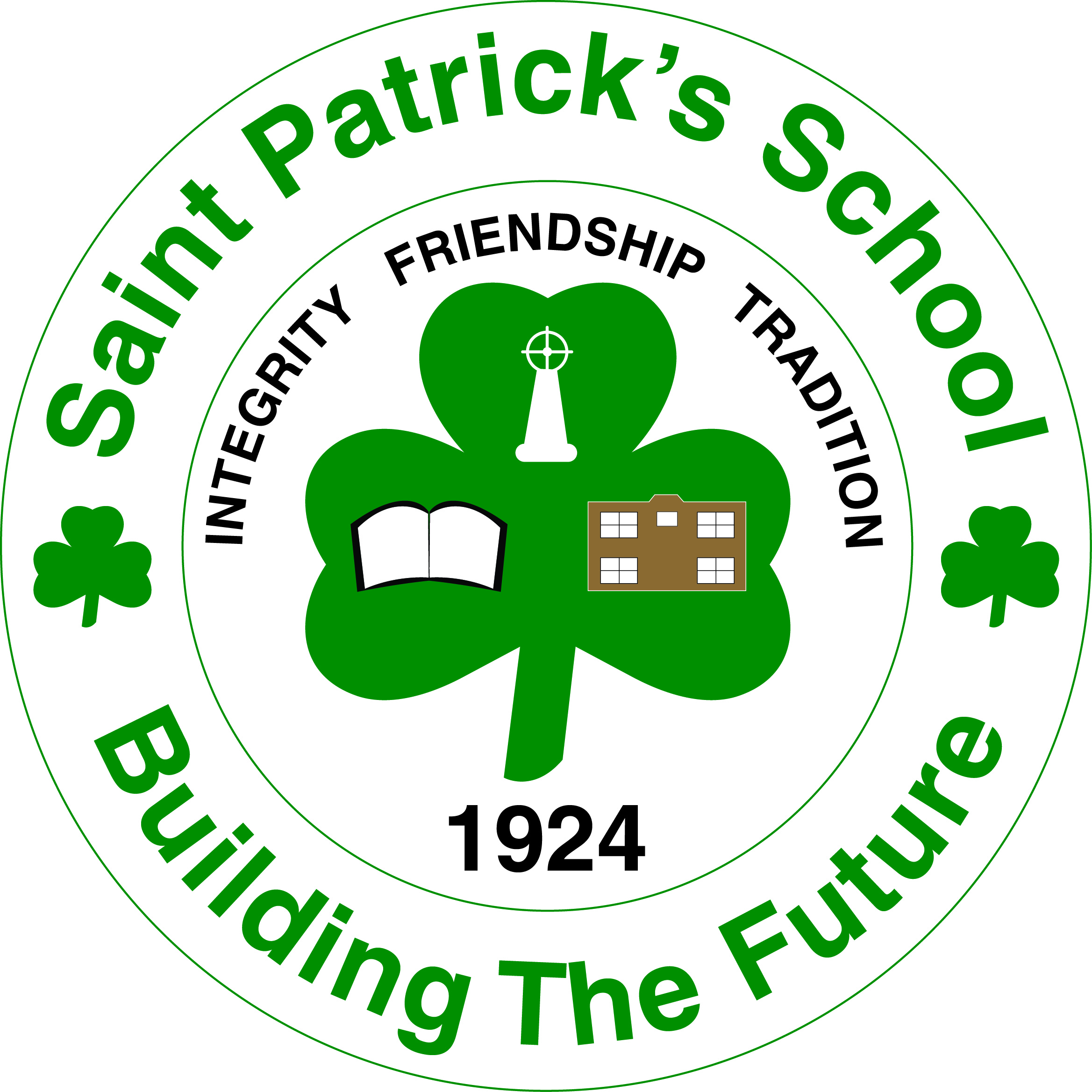 Dear Parents and Guardians:On Wednesday, Nov 6th, our grade 3, 4 and 5 students have a rare opportunity to watch the Candain National Soccer Tournament at UNBSJ (Canada Games Stadium). The game begins at 12:30 p.m. and plan to have the students back to the school for 2:30 p.m. in time for dismissal. There is a chance that students may return a little later than 2:30 depending upon traffic and other factors. A phone call by school connects will let you know if the students are running late. The stduents will travel by school bus.It is important that students bring a healthy and full lunch on this day, as they will be leaving the school before the normal lunch time and therefore, will eat at the Canada Games Stadium.The students going to the soccer game will be able to have their weekly soup on Thursday, instead of Wednesday.Please contact the school if you have any questions at 658-5362.Sincerely, Michael WilsonPlease return the permission form whether your child is or is not going to the soccer game!_____ I give my child permission to attend the soccer game on Nov. 6th._____ I do NOT give my child permission to attend the soccer game on Nov. 6thMy best contact number on this day_________________________________Dear Parents and Guardians:On Wednesday, Nov 6th, our grade 3, 4 and 5 students have a rare opportunity to watch the Candain National Soccer Tournament at UNBSJ (Canada Games Stadium). The game begins at 12:30 p.m. and plan to have the students back to the school for 2:30 p.m. in time for dismissal. There is a chance that students may return a little later than 2:30 depending upon traffic and other factors. A phone call by school connects will let you know if the students are running late. The stduents will travel by school bus.It is important that students bring a healthy and full lunch on this day, as they will be leaving the school before the normal lunch time and therefore, will eat at the Canada Games Stadium.The students going to the soccer game will be able to have their weekly soup on Thursday, instead of Wednesday.Please contact the school if you have any questions at 658-5362.Sincerely, Michael WilsonPlease return the permission form whether your child is or is not going to the soccer game!_____ I give my child permission to attend the soccer game on Nov. 6th._____ I do NOT give my child permission to attend the soccer game on Nov. 6thMy best contact number on this day_________________________________